Wasaga Beach Figure Skating Club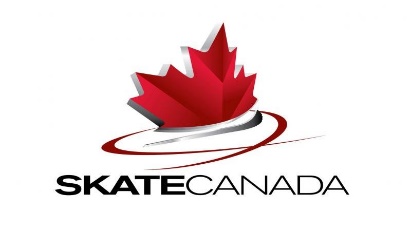 Parents Code of ConductWasaga Beach Figure Skating Club (WBFSC) along with Skate Canada is committed to ensuring all skaters have the opportunity to participate in a safe and welcoming environment that encourages and promoted the overall development of their skaters. The quality of a skaters experience is determined by their relationship with parents and the manner in which parents conduct themselves in a WBFSC and Skate Canada environment.In this code "parents" shall refer to parents and guardians. This code applies to all parents who are members of WBFSC or who have a child or children who are members of WBFSC. Parents shall abide by this code of conduct at all times while participating in a WBFSC practice, test day, carnival, club competition and any Skate Ontario or Skate Canada competition or activity.Conduct1. All parents and skaters are expected to conduct themselves in a courteous manner consistent with the values of fair play, integrity, open communication and respect2. Parents shall always model positive and responsible behaviour3. Parents shall at all times treat all individuals and property with dignity, courtesy and respect including but not limited to skaters, coaches, board members, officials, volunteers, other parents and all other members that are a part of WBFSC, Skate Ontario and Skate Canada4. Parents shall refrain from any behaviour or comments which are profane, insulting, harassing, sexist, racist, abusive, disrespectful or otherwise offensive5. Parents shall emphasize the importance of values like sportsmanship, respect, cooperation, competition and teamwork6. Parents shall openly support and uphold this code of conduct and adhere to the policies, procedures, rules and standards of WBFSC and Skate Canada at all timesDisciplinary ActionAll complaints or concerns must be addressed to the board in writing; either given to a board member or by email. A decision, if required, will be made at the next scheduled board meeting. Board members may not be sought out individually at the arena, their home or place of business to register com-plaints.Disciplinary action will occur in the following manner upon the Board receiving a letter stating a violation of the Code of Conduct:1. 1st offense - Verbal warning by a board member2. 2nd offense - Letter from the board addressing the nature of the violation of the Code of Conduct and a 1 week suspension from all Club programs without compensation. This includes all practices, competitions, test days and carnival3. 3rd offense - The sating family will be asked to leave the WBFSC at the discretion of the WBFSC BoardIn the case of a serious breach on conduct, the skating family may be immediately suspended at the WBFSC Board discretion. In the case of suspension or expulsion there will be no refund or any kind.I have reviewed and understand this Code of Conduct and agree to uphold its principles.**In case of suspension NO REFUND of any kind will be granted.**I have reviewed and understand this code of conduct and agree to uphold its principles.Parent / Guardian Signature: ______________________________________ Date: ____________